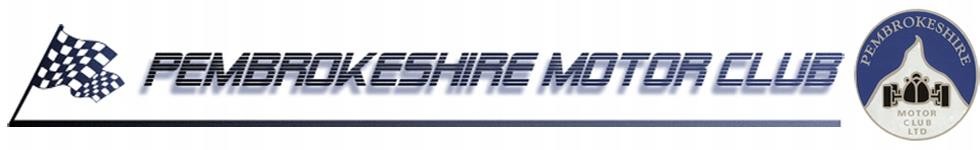 JD Competition Tyres Bob Shaw Memorial Stages 7th July 2019Official Entry FormBLOCK CAPITALS THROUGHOUT PLEASE.Please turn over for Entry and Payment detailsEntry/Payment Details         NB- Cheques/Postal Orders must be payable to Pembrokeshire Motor Club Savings Account and not to PMCPlease return entry form to Entry Sec:Melo La Rosa,             7 Priory Lodge Close, Milford Haven, Pembrokeshire,SA73 2BZTel: 01646 697141/07929223686 Email: melolarosa7@gmail.comMOTORSPORT UK INDEMNITY DECLARATIONHeld under the General Regulations of The Motorsport UK (incorporating the provisions of the International Sporting Code of the FIA) and these Supplementary Regulations.I declare that I have been given the opportunity to read the General Regulations of the Motorsport UK and, if any, the Supplementary Regulations for this event and agree to be bound by them.I declare that I am physically and mentally fit to take part in the event and I am competent to do so. I acknowledge that I understand the nature and type of the competition and the potential risk inherent with motor sport and agree to accept that risk.‘I understand that motorsport can be dangerous and accidents causing death, injury, disability and property damage can and do happen. I understand that these risks may give rise to my suffering personal injury or other loss and I acknowledge and accept these risks.In consideration of the acceptance of this entry I agree that neither any one of or any combination of the Motorsport UK and its associated clubs, the organisers, the track owners or other occupiers, the promoters and their respective officers,servants, representatives and agents (the “Parties”) shall have any liability for loss or damage which may be sustained or incurred by me as a result of participation in the Event including but not limited to damage to property, economic loss, consequential loss or financial loss howsoever caused. Nothing in this clause is intended to or shall be deemed to exclude or limit liability for death or personal injury.To the fullest extent permitted by law I agree to indemnify and hold harmless each of the Parties in respect of any loss or damage whatsoever and howsoever arising from my participation in this event.I declare that to the best of my belief the driver(s) possess(es) the standard of competence necessary for an event of the type to which this entry relates and that the vehicle entered is suitable and roadworthy for the event having regard to the course and the speeds which will be reached.If Under18 If I am the Parent or Guardian of the Driver “ I understand that I shall have the right  to be present during any procedure being carried out under the Supplementary Regulations issued for this event and the general Regulations of the Motorsport UK” As the Parent/Guardian/Guarantor I confirm that I have acquainted myself with the MSA General Regulations, agree to pay any appropriate charges and fees pursuant to those Regulations (to include any appendices thereto) and hereby agree to be bound by those Regulations and submit myself without reserve to the consequences resulting from those Regulations (and any subsequent alteration thereof).Further, I agree to pay as liquidated damages any fines imposed upon me up to the maxima set out in Part 3, Appendix1. I understand that should I at the time of this event be suffering from any disability whether permanent or temporary which is likely to affect prejudicially my normal control of my vehicle, I may not take part unless I have declared such disability to the ASN which has, following such declaration, issued a licence which permits me to do so.I undertake that at the time of the event to which this entry relates I shall have passed or am exempt from an ASN specified medical examination within the specified period.’ (H.10.1.6) I have read and fully understood the regulations for Control of Drugs and Alcohol as contained in the Competitors’ and Officials’ Yearbook Regulations H39.1, H39.2, D35.1, G15.1.4 and have also fully familiarised myself with the information on the web sites referred to (www.motorsportuk.org, www.ukad.org.uk and www.wada-ama.org) in particular the UK Anti Doping Rules which have been adopted by the Motorsport UK.Further, if I am counter-signing as the Parent or Guardian of a minor then in addition to the deemed consent to the testing of that minor UK Anti-Doping Code Rule 5.7.2) I hereby confirm that I give such consent for the minor concerned to be so tested.I hereby agree to abide by the Motorsport UK Safeguarding Policy and Guidelines and the National Sporting Code of Conduct. Any application form for a licence which was signed by a person under the age of 18 years was countersigned by that person’s parent/legal guardian/guarantor, whose full names and addresses have been given.Any indemnity and/or declaration signed by a person under the age of 18 must be countersigned by their parent or guardian whose full name and address must be stated below.Note: Where the Parent is not present there must be a Guardian who must produce a written and signed authorisation from the Parent/Guardian to act as their representative.This entry is made with my consent (Parent/Guardian):ENTRANTName:Motorsport UK. Licence No:CREWDriverDriverDriverCo-DriverCo-DriverCo-DriverCo-DriverName:Address:Address:Address:Postcode:Tel No: (home)Tel No: (mobile)Club:Motorsport UK Licence:No:No:Grade:No:No:Grade:Grade:Email Address:Next of Kin:Name:Name:Next of Kin:Phone NoPhone NoASWMC                    DL Motorsports Parts Ltd Stage Rally ChampionshipYESYESNOYESYESNONOASWMC                    DL Motorsports Parts Ltd Stage Rally ChampionshipChampionship No:Championship No:Championship No:Championship No:FMPRally ChallengeYESYESNOYESYESNONOFMPRally ChallengeChampionship No:Championship No:Championship No:Championship No:HRCR Stage Masters Rally ChallengeYESYESNOYESYESNONOHRCR Stage Masters Rally ChallengeChampionship No:Championship No:Championship No:Championship No:HRCR Mini Sport      CupYESYESNOYESYESNONOHRCR Mini Sport      CupChampionship No:Championship No:Championship No:Championship No:Junior Formula1000 ChampionshipYESYESNOYESYESNONOJunior Formula1000 ChampionshipChampionship No:Championship No:Championship No:Championship No:Scrutineering:SATURDAYSATURDAYSUNDAYCamping on Site:Camping on Site:YESNOVEHICLE DETAILSVEHICLE DETAILSType of Engine:Type of Engine:Driven Wheels:Driven Wheels:2wd4wdMake:Reg No:Capacity:CCCCCCModel:Colour:Class:ENTRYFeeTickEntry Fee (received ON OR BEFORE 23rd June 2019)£200Entry Fee (received AFTER 23rd June2019)£245Pembrokeshire Motor Club Ltd Membership for 2019 Driver (if applicable)£10Pembrokeshire Motor Club Ltd Membership for 2019 Co-Driver (if applicable)£10 Please indicate method of payment : BACS, CHEQUE, CASH , POSTAL ORDER     Total:££BACS/BANK TRANSFER DETAILSBACS/BANK TRANSFER DETAILSBACS/BANK TRANSFER DETAILSBACS/BANK TRANSFER DETAILSAccount Name:Pembrokeshire Motor Club Savings AccountPembrokeshire Motor Club Savings AccountBank:Lloyds BankSort Code:30-93-98Account No:64370268Reference: Driver's full nameSEEDING INFORMATION/PAST RESULTS (2018-2019)SEEDING INFORMATION/PAST RESULTS (2018-2019)SEEDING INFORMATION/PAST RESULTS (2018-2019)SEEDING INFORMATION/PAST RESULTS (2018-2019)SEEDING INFORMATION/PAST RESULTS (2018-2019)SEEDING INFORMATION/PAST RESULTS (2018-2019)Date of EventEvent NameStatusClassFinishing Position-ClassFinishing Position-O/AFor Official Use OnlyFor Official Use OnlyFor Official Use OnlyFor Official Use OnlyFor Official Use OnlyFor Official Use OnlyFor Official Use OnlyEntry No.Date ReceivedEntry Form CompleteAcknowledgement SentFinals SentFee’s ReceivedCompetition NumberY / NY / NY / NY / NENTRANTSignature:Age(if under 18)DRIVERSignature:Age(if under 18)CO-DRIVERSignature:Age(if under 18)CONSENTParent/Guardian(DRIVER)Parent/Guardian(CO-DRIVER)Full Name:Signature:Relationship:Address: